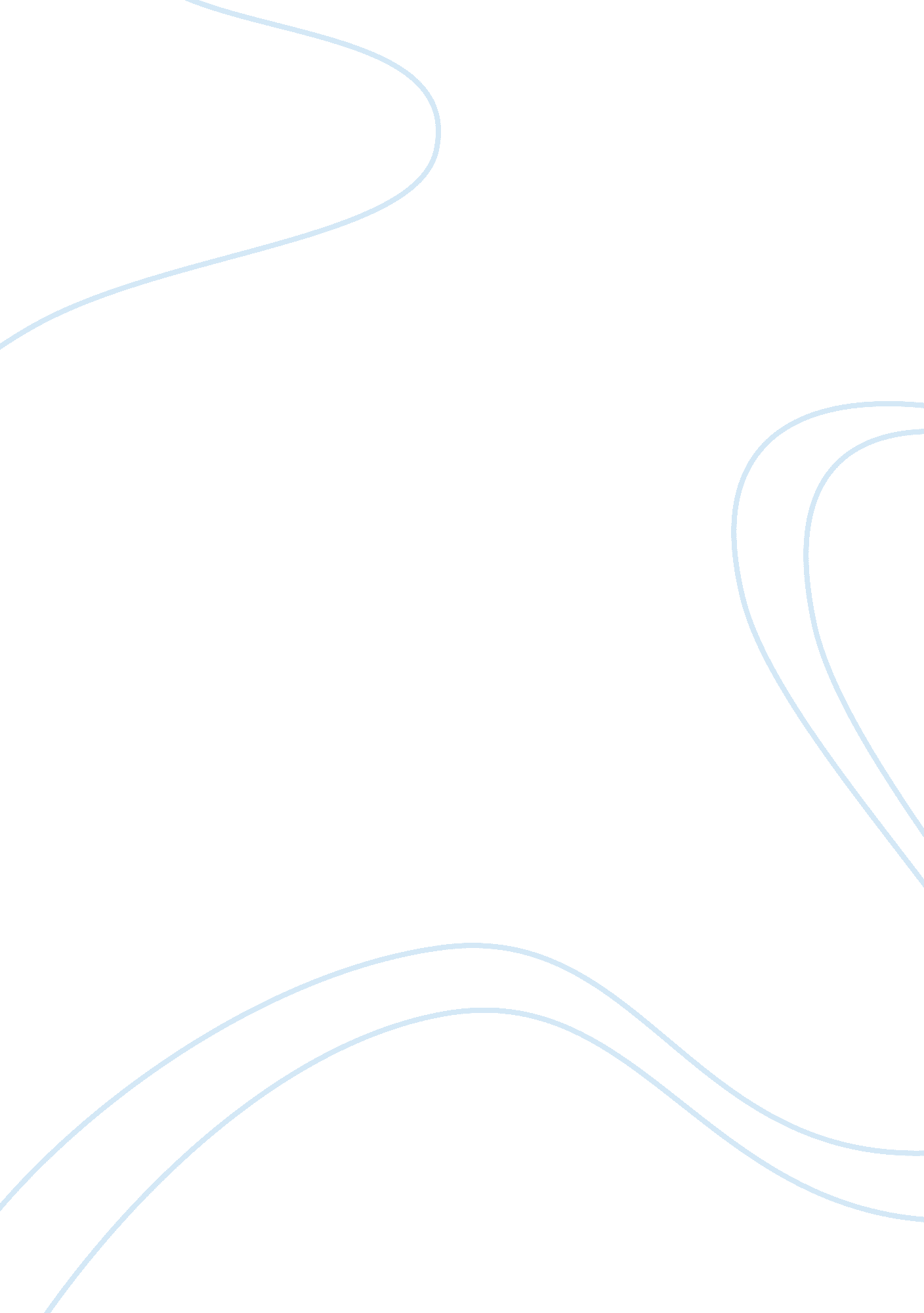 Implications of ignored behavioral problemsEducation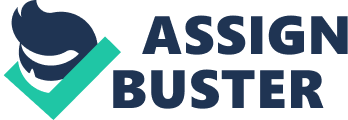 Implications of ignored behavioral problems Ignored behavioral problems have several negative implications on both and teachers. This statistic does not get limited to a specific geographical location. It is the order of the day in many parts of the world. Behavioral problems have been a prime cause of concern to parents, teachers and the entire educational system. This is so because the behavior that students portray and pick up is likely to shape their character, and influence educational performance (Jenson, 2002). 
First off, behavioral problems affect the process of information insemination in classrooms. Teachers get frustrated when all their teaching efforts get countered by these ignored, unsolved behavioral problems. In some extreme cases some teachers simply lose interest in making things right. This occurs as a result of lose of morale, and gets depicted by the quality of teaching services offered which is likely to be poor. They often fail to take an interest in the character details of their students. Before one knows it, the students’ unruly behavior has spiraled out of control. Problematic character is not conducive in any educational setting and hinders effective learning and teaching (Jenson, 2002). 
Both teachers and parents are charged with the responsibility of guiding students’ behavior. When in school, teachers get expected to outline to the students what gets viewed as appropriate and inappropriate character. However, when the students are at home, their parents get expected to maintain the same standards of behavior upheld in the schools. Persistent behavioral problems create tension between teachers, parents and the administration. The blame game that is usually involved is the manifestation of the tension. Tension between education stakeholders also affects the education environment (Jenson, 2002). 
Ignoring behavioral problems will more often than not lead to the progression into fully blown negative traits that inform moral decadence (Jenson, 2002). A look into the character of people who get considered as harmful to society usually reveals traces of behavioral problems in early life stages that went unchecked. 
Works Cited 
William R. Jenson, D. O. (2004). Positive Psychology and Externalizing Students in a Sea of 
Negativity. Psychology in the Schools , 67-79. 